ЧЕРКАСЬКА МІСЬКА РАДА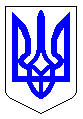 ЧЕРКАСЬКА МІСЬКА РАДАВИКОНАВЧИЙ КОМІТЕТРІШЕННЯВід 22.03.2016 № 288Відповідно до статті 30 та статті 31 Закону України «Про місцеве самоврядування в Україні», статті 197   Податкового  кодексу України, з метою забезпечення належного утримання реконструйованих об’єктів комунального призначення, враховуючи  пропозиції департаменту житлово-комунального  комплексу Черкаської міської ради, виконавчий комітет Черкаської міської радиВИРІШИВ:Департаменту житлово-комунального комплексу Черкаської міської ради  (Наумчук А.М.) безоплатно передати, а комунальному підприємству «Соснівська служба утримання будинків» Черкаської міської ради          (Моторний Р.В.) прийняти на баланс роботи з реконструкції об’єктів комунального призначення у м. Черкаси:         1.1. «Реконструкція гуртожитку по вул. Одеській, 8-а (мережі електропостачання із встановленням приладів обліку) м. Черкаси» вартістю  677 244,33 грн. (шістсот сімдесят сім тисяч двісті сорок чотири гривні 33 коп.) Декларація  про готовність до експлуатації об’єкта, який належить до  Ӏ-ӀӀӀ категорії складності від 03.02.2016  № ЧК 143160341635.1.2. «Реконструкція гуртожитку по вул. Одеській, 8/1 (мережі електропостачання із встановленням приладів обліку) м. Черкаси» вартістю  824 936,50  грн. (вісімсот двадцять чотири тисячі дев’ятсот тридцять  шість  гривень 50коп.). Декларація про готовність до експлуатації об’єкта, який належить до Ӏ-ӀӀӀ категорії складності від 03.02.2016  № ЧК 143160341825.1.3. «Реконструкція приміщення диспетчерської (ОДС-1) по вул. 30 років Перемоги,36 м. Черкаси» вартістю  113 312,80 грн. (сто тринадцять  тисяч триста дванадцять  гривень 80 коп.).  Декларація про готовність до експлуатації об’єкта, який належить до Ӏ-ӀӀӀ категорії складності від 13.02.2016                     № ЧК 143160341847.2. Відповідальність за виконання цього рішення покласти на директора департаменту житлово-комунального комплексу Черкаської міської ради  Наумчука  А.М. та директора комунального підприємства «Соснівська служба утримання будинків» Черкаської міської ради Моторного  Р.В.			  3. Контроль  за  виконанням рішення   покласти на заступника міського голови  з питань діяльності виконавчих органів ради Гончарова Ю.А.  Про   прийняття-передачу    робіт    з  реконструкції   об’єктів комунального призначення  на   баланс комунального підприємства «Соснівська служба утримання будинків» Черкаської міської радиПро   прийняття-передачу    робіт    з  реконструкції   об’єктів комунального призначення  на   баланс комунального підприємства «Соснівська служба утримання будинків» Черкаської міської радиПро   прийняття-передачу    робіт    з  реконструкції   об’єктів комунального призначення  на   баланс комунального підприємства «Соснівська служба утримання будинків» Черкаської міської радиПро   прийняття-передачу    робіт    з  реконструкції   об’єктів комунального призначення  на   баланс комунального підприємства «Соснівська служба утримання будинків» Черкаської міської радиМіський головаА.В.Бондаренко